EPK – LOGAN J PARKER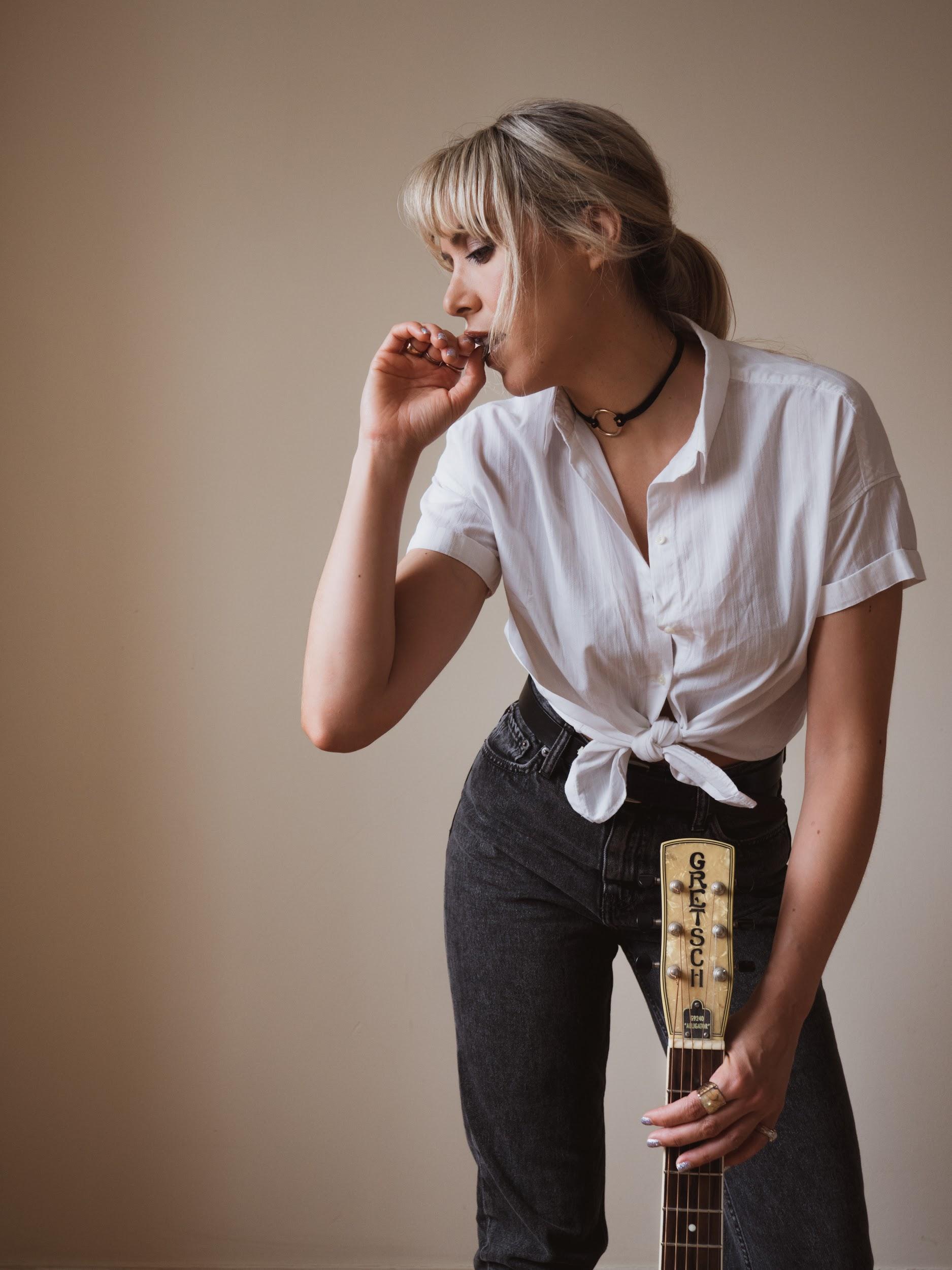 “Logan J Parker has that WOW factor, her music blends the guitar skills of Memphis Minnie and the vocal emotion of "Empress of the Blues", Bessie Smith on her heartfelt original material - this lady catches the ear and the heart” - Clive Richardson—   Maritime RadioLogan J Parker is a North London based singer, songwriter, producer, guitarist and pianist. Her compositions are a blend of old Blues, Soul and 60's Rock and Roll with a touch of modern day sophistication. Logan is part of Extinction Rebellion's musical arm Music Declares Emergency and her EP was recorded in the world's first fully solar powered studio. Fiercely independent and a copyright owner, Logan is ready to take the world by storm.BIOLogan J Parker was born in Portugal. Influenced by the sea and sun, her hometownEriceira holds a special place in her heart, she states, “I learned to surf before I started to walk. My parents were my music gurus, they played me and my siblings the most amazing records one can only imagine.”She has diverse musical influences from T Bone Walker to Leonard Cohen inspiring her love for early Mississippi Blues to 50's Jazz, 60's Rock n' Roll and later her most recent influences such as Amy Winehouse, The Teskey Brothers, Kaleo, and Melody Gardot.“When I look back at my childhood I recall vinyl everywhere, long walks on the beach, endless sunny days, laughter and tears. Music was a natural state of mind. It was my safe place and so, while growing up, it became an essential part of me.”Once she graduated in Economics, she moved to work in a bank in Lisbon which she began to hate, she states, “I found myself so creatively restricted and stripped of all my hopes and dreams, to the point that I got really ill. One day I collapsed in the bank and at the hospital, I was first diagnosed with leukaemia, which thankfully turned out to be chronic anaemia. The shock helped me realize that life is precious and we can’t waste time livingan unhappy and unfulfilling life. Since that day, I decided to choose music...forever. Like Bukowski says: You have to die a few times before you can really live.”This led Logan to move to London in 2015 when she began to work on her own music, composing originals. After meeting Viv Broughton, CEO in The Premises Studios while recording her demo, things started happening and led to the release of her debut EP in September 2019.Logan supports the Extinction Rebellion movement so she makes her records in a fully solar-powered studio. She believes in artist empowerment, especially for women. She creates her music through her own independent company where she owns all her copyright. She states, “It’s outrageous that music artists are still forced to sign their lives away for a pittance – look at Taylor Swift, all her copyrights now owned by her worst enemy!”Her single ‘Cry Cry Cry’, which she wrote, composed, and produced, is out now from her debut self-titled EP. The music video was shot in Camden Town, London, a place she has been fond of since her arrival in the United Kingdom. She dedicated the song to all musicians, stating, “I wrote this song out of my deepest sadness for being a musician and being in a constant struggle for survival.” She has a defining trait of a singer-songwriter’s personality with the ability to be perfectly honest about her feelings and views of society.Logan was very productive during the Lockdown and released two new singles which are 100% home-made: 'We'll Be Gone' and 'Blue'. The former grabbed the Portuguese media's attention and Logan went live on the news to talk about her Lockdown experience in London, this brought her a wide and unexpected exposure which has translated into new fans and followers. The latter was released on the 10th of May, a song she has dedicated to her mother Rita on mother's day.Her single 'My Faith is Hard to Follow', is a haunting summer breeze of a song laden with echoes of Billie Holiday and Ella. The video - a surfer’s mini-odyssey - was shot and edited entirely on Logan's own iPhone, filmed by her Mum Rita! As so often with Logan’s songs, underneath each sparky hook lurks a deeper darker lyric. ‘My Faith Is Hard To Follow’ might swing like crazy but behind the curtain, heartbreak and betrayal are never too far away. Another classic gem from Logan J Parker! Out now on all platforms.Logan J Parker has built up a reputation for doing things differently and her latest single release is no exception. Released on Christmas Day - when nobody releases anything EVER - 'Sweet Songs Of Love' is a festive heart-breaker in two parts. The languid opener sets verse and chorus up like a love letter, a yearning vocal over a sumptuous wash of bluesy guitars before it picks up the backbeat and a succession of raw soaring choruses lift the song to its zenith. Trigger warning - this one will stick in your brain like super-glue.Her latest music video portrays a young woman walking through the empty streets of London alone, her mind elsewhere. It could have been this week, or any week, but 'Walking Alone' is a song that has special resonance now, when the simple act of walking unaccompanied through the metropolis seems like a gesture of defiance. Logan J Parker's huge gritty ballad is a tense heart-breaker that could not have come at a more appropriate moment.Logan is a star in the making. Her original songs come deep from her soulful heart. She is currently working on her debut album which is due for release in 2021.MUSIC VIDEOSSWEET SONGS OF LOVE https://youtu.be/GfhjIakNl6YMY FAITH IS HARD TO FOLLOW https://youtu.be/dYOZG4VXnBIBLUE https://youtu.be/e1NyrDvGkWkWE'LL BE GONE https://youtu.be/fIDBvXZRwuQCRY CRY CRY https://youtu.be/MzN6cTGCBToI DON'T WANNA GO https://youtu.be/cGrNQfcUsSoLOVE IS JUST A MOMENT https://youtu.be/5zYfnxyiY30STREAMINGhttps://open.spotify.com/artist/7jUwwtZRSkFICXe6rLQu6BON TVSWEET SONGS OF LOVE - TV LIVE PERFORMANCE (UNPLUGGED) https://youtu.be/ZxpfV4DJVr4SWEET SONGS OF LOVE - PERFORMANCE AND INTERVIEWhttps://youtu.be/IOOoUodu5VMLIVE ON THE NEWS - PORTUGUESE NATIONAL TELEVISION https://www.facebook.com/watch/?v=408134447292968PRESShttps://camden-live.com/interview-logan-j-parker-how-an-oil-can-guitar-brought-her-back-from-heartbreak/?fbclid=IwAR3qRHDnqa4siBkIT4KFa3lwnKI7Rs4UkiFYJsI1GN72gNO7x8kcsrtDCBQhttps://listenwithmonger.blogspot.com/2021/01/logan-j-parker-single-review.html?m=1https://podcasts.apple.com/gb/podcast/ep-29-logan-j-parker/id1508092324?i=1000500478070&fbclid=IwAR2ksos20mkORzVaS1oFkK_D9m00K1zZqOAcpFOguHFBEi2cdUQb15ghP9Ihttps://www.thenowlegacy.com/post/introducing-logan-j-parker-the-now-legacy?fbclid=IwAR1iIBbF1R0fh4XXee3xOtTZGyRMgkeXcdng8BfPqZ4XrCqKOG6MBiK2WGMhttps://www.puremzine.com/logan-j-parker-sweet-songs-of-love-single-review/?fbclid=IwAR0cs7oH-Zp3GFM99t6G9w1sRtV3Dx3rj1FAodV5cQJNkDjR2Ugo0TDFq3ohttps://loganjparker.com/sweet-songs-of-love-the-music-below-articlehttps://loganjparker.com/starrymag-interview-sweet-songs-of-lovehttps://loganjparker.com/jammerzine-sweet-songs-of-love-articlehttps://loganjparker.com/sweet-songs-of-love-review-by-erin-servey-soft-sound-presshttps://rawramp.me/2021/01/15/logan-j-parker-ljparkermusic-brings-sweetsongsoflove-to-a-fractured-universe-londonengland-songwriter/?fbclid=IwAR2qMDmmEQGS-eIY89K6SdjTwdm9NERSDqbbKFAK58WmlUHru24qgCy4y5UBBC RADIO LONDON https://www.youtube.com/watch?v=l4wBN0WAFtM&t=4shttps://dshowmusic.com/logan-j-parker-bohemian-honey-oil-can-guitar/https://www.musicinstrumentnews.co.uk/2020/12/02/logan-j-parker-goes-bohemian-with-christmas-single/?fbclid=IwAR2zCYGmUojGptxz-sU7LdCCiglTaMsJ2lUM63K2-uCAU3PaXjfzfWnXhjEhttps://www.mixcloud.com/soelvyra/the-cure-14122020-christmas-special/?fbclid=IwAR1vyb4ll-yEuhGrgSy15m1gIb3KxGhgxoqVmIRRAI_UaT7k1FnWDSht9rkLIVE ON THE NEWS - PORTUGUESE NATIONAL TELEVISION https://www.facebook.com/watch/?v=408134447292968http://www.unclearmag.com/music-posts/2020/12/14/logan-j-parker-interview?rq=Logan%20Parker&fbclid=IwAR1AlxgG3Ug38zklYa9Tqje-1BsG1D2RFH2x5SSLHa6IsrEwh4XwqkuHf20BRITAIN’S RARE GUITARS LIVE INTERVIEW https://www.youtube.com/watch?v=Fqxzzd-6ngs&feature=youtu.behttps://www.puremzine.com/logan-j-parker-sweet-songs-of-love-single-review/?fbclid=IwAR2TItHXETwmWruY8yffp1Vss5bCK9z5qCR9_whRAFFix0JS7ZTarEsjllohttps://newnoisemagazine.com/premiere-logan-j-parker/https://anchor.fm/tapetevermelho/episodes/Logan-J-Parker-de-Londres-para-o-Brasil-ed1q2ohttps://www.mixcloud.com/audreyslatenightdrive/audrey-hall-with-logan-j-parker-yemi-botalawi-pt2-audreys-early-drive-allfm-17-sept-2020/?fbclid=IwAR2bbP9ROcw2NXjDCyNU0dM4Q7IvBca_LQBDW8-fXt1AiszdU8jZyUTlGqQhttps://www.mixcloud.com/djrcreative/the-dave-rhodes-radio-experience-2020-show-24-2550620-logan-j-parker-special/?fbclid=IwAR1N9EWMCSvvg_yPGEPC3jp2QF_e2KX6Yc1eSQIHCbK06ZHa_pGW8YNnQj0https://www.youtube.com/watch?v=aM1Pyl54TaA&t=39shttps://loganjparker.com/daily-dose-logan-j-parker-sweet-songs-of-love-by-ryan-martinhttps://www.rtp.pt/noticias/cultura/covid-19-portuguesa-logan-j-parker-compos-musica-inspirada-na-pandemia_v1222811https://www.naludamagazine.com/interview-with-talented-london-based-songstress-logan-j-parker/https://bayviewsounds.blogspot.com/2020/05/logan-j-parker-cry-cry-cry-single-review.html?fbclid=IwAR3mWzZxahD8VNA_4bNgpFErE3N7zZiYJfFJ-Tsqr7A8O-3ARFhOLu_Armghttps://loganjparker.com/ep-review-emma-schoors-unclear-maghttps://loganjparker.com/single-review-dave-mcmahon-bayview-soundshttps://loganjparker.com/whytt-magazine-article https://loganjparker.com/unclear-magazine-interview https://loganjparker.com/single-review-we-ll-be-gone https://loganjparker.com/interview-for-puremzine-by-danielle-holian https://loganjparker.com/album-review-by-danielle-holian https://loganjparker.com/maritime-radio-interview-by-clive-richardson-1 https://loganjparker.com/maritime-radio-interview-by-clive-richardson-2CONTACT AND WEBSITELogan J Parker loganjparkermusic@gmail.comwww.loganjparker.com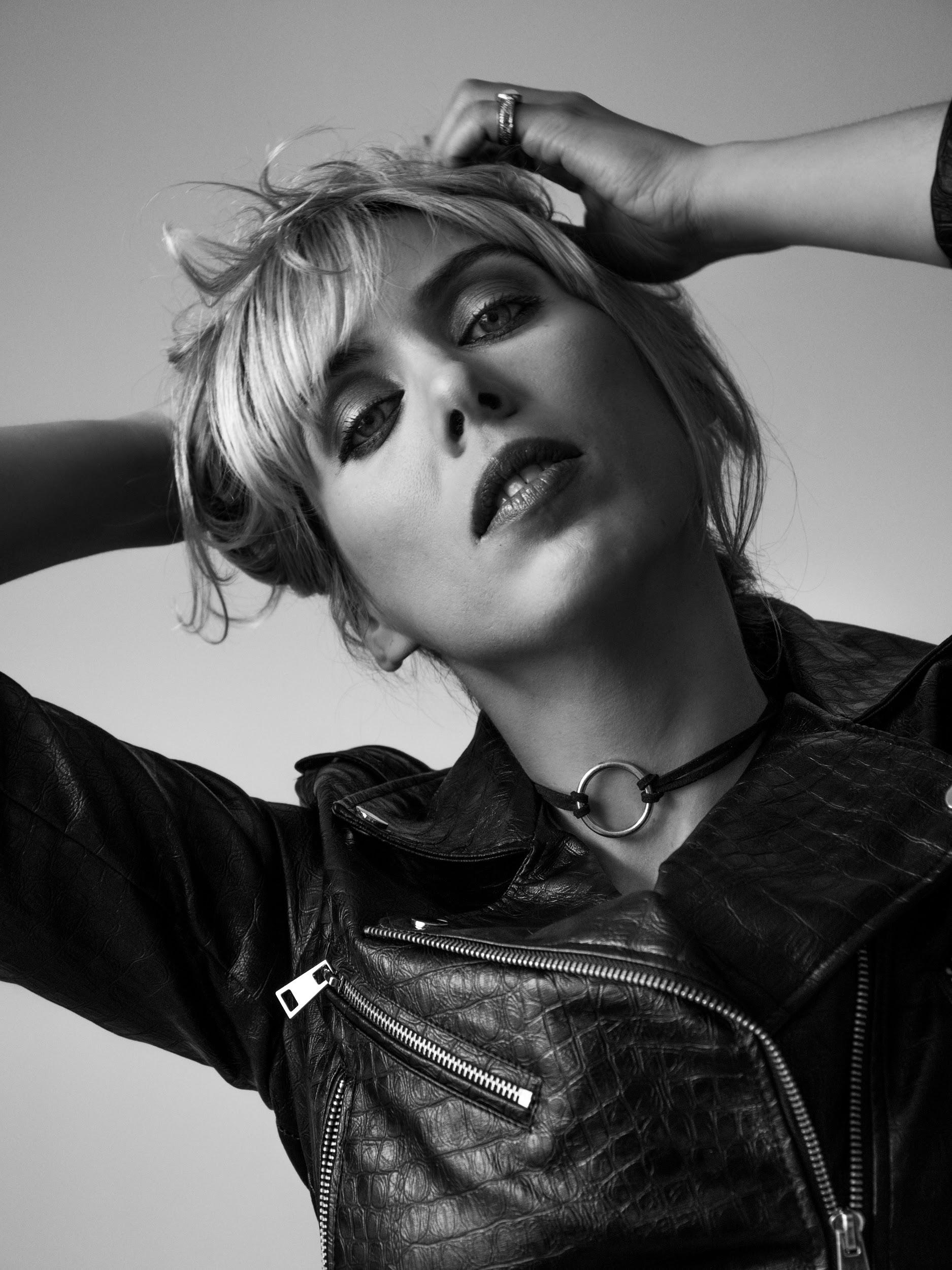 